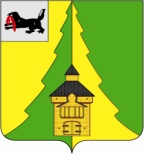 Российская Федерация	Иркутская область	Нижнеилимский муниципальный район	АДМИНИСТРАЦИЯ			ПОСТАНОВЛЕНИЕОт «26» апреля 2022г. № 375	г. Железногорск-ИлимскийВ целях повышения эффективности деятельности руководителей муниципальных учреждений культуры, в соответствии со статьёй 145 Трудового кодекса российской Федерации, Федеральным законом от 06.10.2003г. №131-ФЗ «Об общих принципах организации местного самоуправления в Российской Федерации», руководствуясь статьей 47 Устава муниципального образования «Нижнеилимский район», администрация Нижнеилимского муниципального районаПОСТАНОВЛЯЕТ:1. Внести в постановление администрации Нижнеилимского муниципального района от 16.06.2021г. № 526 «Об утверждении Положения о стимулировании руководителей муниципальных учреждений культуры Нижнеилимского муниципального района» следующее изменение:1.1. Приложение № 2 «Состав комиссии по определению размера стимулирующей выплаты руководителям муниципальных учреждений культуры» к вышеуказанному постановлению изложить в новой редакции, согласно Приложения 1 к настоящему постановлению.2. Настоящее постановление опубликовать в периодическом издании «Вестник Думы и Администрации Нижнеилимского муниципального района» и разместить на официальном сайте МО «Нижнеилимский район».4. Контроль за исполнением данного постановления оставляю за собой.Мэр района                                               М.С. РомановРассылка: в дело-2; МБУК РДК «Горняк», МБУДО «Детская школа искусств», МКУК «Нижнеилимская ЦМБ им. А.Н. Радищева», МКУК «Музей им. ак. М.К. Янгеля», ОКСДМ, МКУ «Сервисцентр», ОСЭР, Отдел кадровМежова О.П.3-12-69Лист согласованияСОГЛАСОВАНО:10. Заместитель мэра района по экономической политике и цифровому развитию ____________________________________________________________________________________________________________________________________________________________9. Заместитель мэра района по жилищной политике, градостроительству, энергетике, транспорту и связи ____________________________________________________________________________________________________________________________________________________________8.Заместитель мэра района по социальной политике ____________________________________________________________________________________________________________________________________________________________7.  Юридический  отдел _____________________________________________________________________________________________________________________________________________________________________________________________________________________6.  Финансовое  управление________________________________________________________________________________________________________________________________________________________________________________________________________________________________________________________________________________________________5. Отдел социально-экономического развития __________________________________________________________________________________________________________________________________________________________________________________________________________________________________________4.Отдел  организационной  работы и социальной  политики __________________________________________________________________________________________________________________________________________________________________________________________________________________________________________3.Руководители заинтересованных органов и должностные лица ________________________________________________________________________________________________________________________________________________________________________________________________________________________________________________________________________________________________________________________2.Руководители отдела, департамента, сектора, управления, подготовившего проект документа_______________________________________________________________________________________________________________________________________________________________________________________________________________________________________________________________________________________________________________1.Подготовил исполнитель (Ф.И.О., подпись, дата) __________________________________________________________________________________________________________________________________________________________________________________________________________________________________________СОСТАВ КОМИССИИпо определению размера стимулирующей выплатыруководителям муниципальных учреждений культурыМэр района                                               М.С. РомановПриложение 1к постановлению администрации
Нижнеилимского муниципального района
от___________2022 г. № ______Приложение № 2 к постановлению администрации Нижнеилимского муниципального района от 16.06.2021г. № 526 «Об утверждении Положения о стимулировании руководителей муниципальных учреждений культуры Нижнеилимского муниципального района»Межова Ольга Петровна- начальник Отдела по культуре, спорту и делам молодёжи администрации Нижнеилимского муниципального района, председатель комиссии;АхахлинаТатьяна Михайловна- консультант по культуре Отдела по культуре, спорту и делам молодёжи администрации Нижнеилимского муниципального района, заместитель председателя комиссии;Члены комиссии:Члены комиссии:Члены комиссии:Яблокова Надежда Николаевна- старший инспектор по методике клубной работы ОКСДМ, секретарь комиссии;Сутягина Оксана Александровна- начальник Муниципального казённого учреждения «Сервисный центр» (по согласованию);МокринскаяТатьяна Александровна - главный бухгалтер Муниципального казённого учреждения «Сервисный центр» (по согласованию);БруеваСветлана Викторовна- ведущий экономист Муниципального казённого учреждения «Сервисный центр» (по согласованию);Рявкина Ирина Геннадьевна- главный специалист по труду и заработной плате Отдела  социально-экономического развитияадминистрации Нижнеилимского муниципального района.